Jak segregować „śmieci” w mieście PłońskuZgodnie z uchwalonym przez Radę Miejską w Płońsku Regulaminem utrzymania czystości    i porządku w Gminie Miasto Płońsk mieszkańcy którzy zadeklarowali selektywną zbiórkę odpadów komunalnych powinni umieszczać je w odrębnie przeznaczonych do tego celu                 i oznakowanych specjalnie pojemnikach lub workach do segregacji.Pojemnik niebieski / worek niebieski ( PAPIER ) 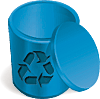 wrzucamy:gazety, książki, katalogi, zeszyty;papierowe torby i worki;papier szkolny, biurowy;kartony i tekturę oraz zrobione z nich opakowania.nie wrzucamy:kartony i tektura pokryta folią aluminiową (np. opakowania typu tetra pak po mleku, napojach);tłusty i zabrudzony papier (np. papierowe opakowania po maśle, margarynie, twarogu, kartony po mleku czy po napojach );kalki; papier termiczny i faksowy;tapety;odpady higieniczne (np. waciki, podpaski, pieluchy).Pojemnik żółty / worek żółty (METALE, TWORZYWA SZTUCZNE) 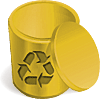 wrzucamy:puste, odkręcone i zgniecione butelki plastikowe po napojach (np. typu PET),puste butelki plastikowe po kosmetykach i środkach czystości,plastikowe opakowania po żywności (np. po jogurtach, serkach, kefirach, margarynach);plastikowe zakrętki;folia i torebki z tworzyw sztucznych.puszki po napojach, konserwach;drobny złom żelazny oraz drobny złom metali kolorowych (np. zabawki, narzędzia).nie wrzucamy:butelki po olejach spożywczych i samochodowych;opakowania po olejach spożywczych czy silnikowych, smarachstyropian,guma,butelki z jakąkolwiek zawartością,puszki po farbach czy baterie,opakowania po aerozolach, lekach,opakowania po środkach chwasto czy owadobójczych,sprzętu AGD.Zgnieć butelki przed włożeniem ich do pojemnika. 
Pojemnik zielony / worek zielony ( SZKŁO KOLOROWE) 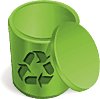 wrzucamy:butelki i słoiki szklane po napojach i żywności;butelki po napojach alkoholowych;szklane opakowania po kosmetykach.nie wrzucamy:porcelana i ceramika, doniczkiżarówki, lampy neonowe, fluorescencyjne i rtęciowe, reflektory, izolatoryszkło stołowe, szkło okularowe, szkło żaroodporne,fajans,ekrany i lampy telewizyjne,lustra, szyby samochodowe.Pojemnik biały / worek biały (SZKŁO BEZBARWNE) 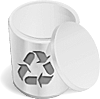 wrzucamy:butelki i słoiki szklane po napojach i żywności,butelki po napojach alkoholowych,szklane opakowania po kosmetykach.nie wrzucamy:porcelana i ceramika, szkło stołowe,żarówki, lampy neonowe, fluorescencyjne i rtęciowe,fajans,żarówki, reflektory, izolatory,szkło żaroodporne, szkło okularowe, szyby samochodowe i okienne,doniczki, lustra,ekrany i lampy telewizyjne.Pojemnik brązowy / worek brązowy (ODPADY ZIELONE) wrzucamy:trawa,gałęzie,części roślin.Pojemnik / worek   Pozostałe odpady zmieszane.Wszystkie pozostałe odpady, w tym:Meble i inne odpady wielkogabarytowe,Zużyte dywany, wykładzinyOdpady budowlano-remontowe, szkło budowlaneZużyte baterie i akumulatory,Zużyty sprzęt elektryczny i elektroniczny,Przeterminowane leki, termometryChemikalia (farby, rozpuszczalniki, oleje odpadowe),Żarówki, lampy neonowe, fluorescencyjne, rtęciowe,Zużyte opony,Filtry samochodowe olejowe, paliwowe, powietrznenależy przekazywać do Punktu Selektywnej Zbiórki  Odpadów Komunalnych ( PSZOK).                    Jego dokładania lokalizacja oraz czas pracy zostaną podane w późniejszym terminie.